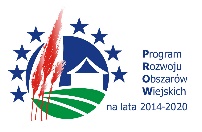 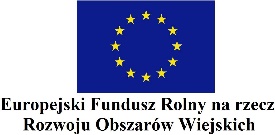 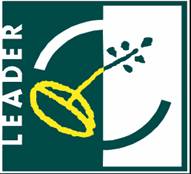 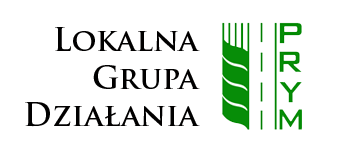 ANKIETA MONITORUJĄCA POSTĘP REALIZACJI LOKALNEJ STRATEGII ROZWOJU LOKALNEJ GRUPY DZIAŁANIA „PRYM”
(Z WYŁĄCZENIEM PROJEKTÓW GRANTOWYCH)1. Ankietę monitorującą Beneficjent składa w wersji papierowej do biura LGD „PRYM” (ul. Ozorkowska 3, 95-045 Parzęczew) lub elektronicznie na adres biuro@lgdprym.pl2. Ankietę monitorującą wypełnia się na podstawie danych z Wniosku o przyznanie pomocy, umowy o przyznaniu pomocy oraz wniosku o płatność.3. Beneficjent wypełnia w wersji elektronicznej lub ręcznie wyłącznie białe pola ankiety. INFORMACJE OGÓLNEII DANE IDENTYFIKACYJNE BENEFICJENTA/GRANTOBIORCĘ III. WSKAŹNIKI REALIZACJI OPERACJIProszę wskazać, wypełniając kol. 3, który wskaźnik produktu został osiągnięty w wyniku realizacji operacji i w jakim stopniu:Proszę wskazać, wypełniając kol. 3, który wskaźnik rezultatu został osiągnięty w wyniku realizacji operacji i w jakim stopniu:Nazwa działaniaPodejmowanie działalności gospodarczejRozwijanie działalności gospodarczej        Infrastruktura turystyczna/rekreacyjna/kulturalna        Zachowanie dziedzictwa lokalnegoPodejmowanie działalności gospodarczejRozwijanie działalności gospodarczej        Infrastruktura turystyczna/rekreacyjna/kulturalna        Zachowanie dziedzictwa lokalnegoTytuł operacji Numer umowy Data zawarcia umowyKwota przyznanej pomocyKwota wypłaconej pomocyOkres realizacji operacji Data rozpoczęcia [DD-MM-RRRR] Data zakończenia[DD-MM-RRRR]Okres realizacji operacji Nr identyfikacyjny Imię i nazwisko lub/i nazwa Siedziba lub adres Imię, nazwisko osoby uprawnionej do kontaktuAdres e – mail osoby upoważnionej do kontaktuPrzedsięwzięcie(1)Wskaźnik produktu(2)Wartość(3)Przedsiębiorcze dorzecze 
Warty, Neru i Bzuryliczba podmiotów gospodarczych 
w systemie REGON, które otrzymały wsparcie w ramach LSRAktywni dla siebie i regionuliczba publikacji wydanych w ramach LSRInfrastruktura lokalna  – nasze mocne stronyliczba nowych lub przebudowanych obiektów lub miejsc infrastruktury kulturalnej, turystycznej
i rekreacyjnej w ramach LSRCel szczegółowy(1)Wskaźnik rezultatu(2)Wartość(3)Rozwój lokalnej przedsiębiorczości na obszarze LSR do 2022r.liczba utworzonych miejsc pracy w ramach LSR, 
w tym samozatrudnienie  (w tym z grup defaworyzowanych)Pobudzenie zaangażowania mieszkańców dla oddolnych inicjatyw lokalnych na obszarze LSR do 2022r.liczba osób, które zapoznały się z publikacjami wydanymi w ramach LSR (w tym liczba osób z grup defaworyzowanych)Rozwój infrastruktury lokalnej na obszarze LSR do 2022r.liczba osób korzystających z obiektów, miejsc infrastruktury kulturalnej, turystycznej i rekreacyjnej (w tym liczba osób z grup defaworyzowanych)